แบบส่งข้อมูลสารสนเทศ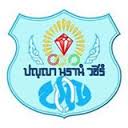 กลุ่มสาระการเรียนรู้วิทยาศาสตร์ประจำเดือน  พฤศจิกายน  ภาคเรียนที่ 2  ปีการศึกษา 2559ผลงานนักเรียน					ผลงานครูแบบส่งข้อมูลสารสนเทศกลุ่มสาระการเรียนรู้วิทยาศาสตร์ประจำเดือน  พฤศจิกายน  ภาคเรียนที่ 2  ปีการศึกษา 2559ผลงานนักเรียน					ผลงานครูแบบส่งข้อมูลสารสนเทศกลุ่มสาระการเรียนรู้วิทยาศาสตร์ประจำเดือน  พฤศจิกายน  ภาคเรียนที่ 2  ปีการศึกษา 2559ผลงานนักเรียน					ผลงานครูลงชื่อ.....................................................				ลงชื่อ.....................................................         (นายชัยณรงค์ เดชโนนสังข์)				    	(นางลัดดา ศรีโสภา)        สารสนเทศกลุ่มสาระการเรียนรู้วิทยาศาสตร์   		       หัวหน้ากลุ่มสาระการเรียนรู้วิทยาศาสตร์ลำดับที่ชื่อ -สกุลระดับรางวัลชื่อรางวัลที่ได้รับหน่วยงานที่มอบรางวัล1.ครูวิสันตรี รสดีเข้าร่วมครูผู้ฝึกสอนนักเรียนรายการอัจฉริยภาพด้านวิทยาศาสตร์ ม.ต้นสำนักงานเขตพื้นที่การศึกษามัธยมศึกษาเขต 72.ครูเพ็ญศรี เข็มเศรษฐเข้าร่วมครูผู้ฝึกสอนนักเรียนรายการอัจฉริยภาพด้านวิทยาศาสตร์ ม.ต้นสำนักงานเขตพื้นที่การศึกษามัธยมศึกษาเขต 73.ครูนพรัตน์ สิงห์ธรรมเข้าร่วมครูผู้ฝึกสอนนักเรียนรายการอัจฉริยภาพด้านวิทยาศาสตร์ ม.ปลายสำนักงานเขตพื้นที่การศึกษามัธยมศึกษาเขต 74.ครูมาโนช มั่นคงเข้าร่วมครูผู้ฝึกสอนนักเรียนรายการอัจฉริยภาพด้านวิทยาศาสตร์ ม.ปลายสำนักงานเขตพื้นที่การศึกษามัธยมศึกษาเขต 75.ครูณรัณนันท์ โพธิ์เดชสิรวุฒิเหรียญเงินครูผู้ฝึกสอนนักเรียนรายการโครงงานวิทยาศาสตร์ประเภททดลอง ม.ต้นสำนักงานเขตพื้นที่การศึกษามัธยมศึกษาเขต 76.ครูพันธิพัฒน์ อารักษ์เหรียญเงินครูผู้ฝึกสอนนักเรียนรายการโครงงานวิทยาศาสตร์ประเภททดลอง ม.ต้นสำนักงานเขตพื้นที่การศึกษามัธยมศึกษาเขต 77.ครูไพฑูรย์ ทิพยสุขเหรียญทองครูผู้ฝึกสอนนักเรียนรายการโครงงานวิทยาศาสตร์ประเภททดลอง ม.ปลายสำนักงานเขตพื้นที่การศึกษามัธยมศึกษาเขต 78ครูระพีพรรณ เหลือสืบชาติเหรียญทองครูผู้ฝึกสอนนักเรียนรายการโครงงานวิทยาศาสตร์ประเภททดลอง ม.ปลายสำนักงานเขตพื้นที่การศึกษามัธยมศึกษาเขต 79ครูอนุธิดา ขยันงานเหรียญเงินครูผู้ฝึกสอนนักเรียนรายการโครงงานสิ่งประดิษฐ์ทางวิทยาศาสตร์ ม.ต้นสำนักงานเขตพื้นที่การศึกษามัธยมศึกษาเขต 710ครูฉวีวรรณ พรมมาเหรียญเงินครูผู้ฝึกสอนนักเรียนรายการโครงงานสิ่งประดิษฐ์ทางวิทยาศาสตร์ ม.ต้นสำนักงานเขตพื้นที่การศึกษามัธยมศึกษาเขต 7ลำดับที่ชื่อ -สกุลระดับรางวัลชื่อรางวัลที่ได้รับหน่วยงานที่มอบรางวัล11.ครูชัยณรงค์ เดชโนนสังข์เหรียญทอง(เป็นตัวแทน)ครูผู้ฝึกสอนนักเรียนรายการโครงงานสิ่งประดิษฐ์ทางวิทยาศาสตร์ ม.ปลายสำนักงานเขตพื้นที่การศึกษามัธยมศึกษาเขต 712.ครูนฤมล ก้อนขาวเหรียญทอง(เป็นตัวแทน)ครูผู้ฝึกสอนนักเรียนรายการโครงงานสิ่งประดิษฐ์ทางวิทยาศาสตร์ ม.ปลายสำนักงานเขตพื้นที่การศึกษามัธยมศึกษาเขต 712.ครูนฤมล ก้อนขาวเหรียญทองครูผู้ฝึกสอนนักเรียนรายการเครื่องบินพลังยาง บินนานสำนักงานเขตพื้นที่การศึกษามัธยมศึกษาเขต 713.ครูอนุพงษ์ ศรีโสภาเหรียญทอง(เป็นตัวแทน)ครูผู้ฝึกสอนนักเรียนรายการสิ่งประดิษฐ์ทางวิทยาศาสตร์ ม.ต้นสำนักงานเขตพื้นที่การศึกษามัธยมศึกษาเขต 713.ครูอนุพงษ์ ศรีโสภาเหรียญทองครูผู้ฝึกสอนนักเรียนรายการสิ่งประดิษฐ์ทางวิทยาศาสตร์ ม.ปลายสำนักงานเขตพื้นที่การศึกษามัธยมศึกษาเขต 714.ครูโสภา มณฑาเหรียญทอง(เป็นตัวแทน)ครูผู้ฝึกสอนนักเรียนรายการสิ่งประดิษฐ์ทางวิทยาศาสตร์ ม.ต้นสำนักงานเขตพื้นที่การศึกษามัธยมศึกษาเขต 715.ครูอรอุมา ทานทนเหรียญทองครูผู้ฝึกสอนนักเรียนรายการสิ่งประดิษฐ์ทางวิทยาศาสตร์ ม.ปลายสำนักงานเขตพื้นที่การศึกษามัธยมศึกษาเขต 716.ครูนิศารัตน์ ศรีทะลับเหรียญทองครูผู้ฝึกสอนนักเรียนรายการการแสดงทางวิทยาศาสตร์ ม.ต้นสำนักงานเขตพื้นที่การศึกษามัธยมศึกษาเขต 717.ครูธรรมรัตน์ คำดำเหรียญทองครูผู้ฝึกสอนนักเรียนรายการการแสดงทางวิทยาศาสตร์ ม.ต้นสำนักงานเขตพื้นที่การศึกษามัธยมศึกษาเขต 718.ครูทิพย์วรรณ ทองทายเหรียญทองครูผู้ฝึกสอนนักเรียนรายการการแสดงทางวิทยาศาสตร์ ม.ปลายสำนักงานเขตพื้นที่การศึกษามัธยมศึกษาเขต 719.ครูนัตดา มนต์มีศิลเหรียญทองครูผู้ฝึกสอนนักเรียนรายการการแสดงทางวิทยาศาสตร์ ม.ปลายสำนักงานเขตพื้นที่การศึกษามัธยมศึกษาเขต 7ลำดับที่ชื่อ -สกุลระดับรางวัลชื่อรางวัลที่ได้รับหน่วยงานที่มอบรางวัล20.ครูมานัสวิณีย์ เวียงปฏิเหรียญทองแดงครูผู้ฝึกสอนนักเรียนรายการเครื่องบินพลังยาง บินไกลสำนักงานเขตพื้นที่การศึกษามัธยมศึกษาเขต 7 21.ครูลัดดา ศรีโสภาเหรียญทองแดงครูผู้ฝึกสอนนักเรียนรายการเครื่องบินพลังยาง บินไกลสำนักงานเขตพื้นที่การศึกษามัธยมศึกษาเขต 7 22.ครูวรลักษณ์ บุญค้ำเหรียญทองครูผู้ฝึกสอนนักเรียนรายการเครื่องบินพลังยาง บินนานสำนักงานเขตพื้นที่การศึกษามัธยมศึกษาเขต 7